nov2018Sunmontuewedthufrisat01020304050607080910111213141516176PM Cookie Baking Party10-1 Serve @Kid’s    Thanksgiving1-2 Service Project18192021222324Youth Will Meet in Main Sanctuary. Youth Building will not be open.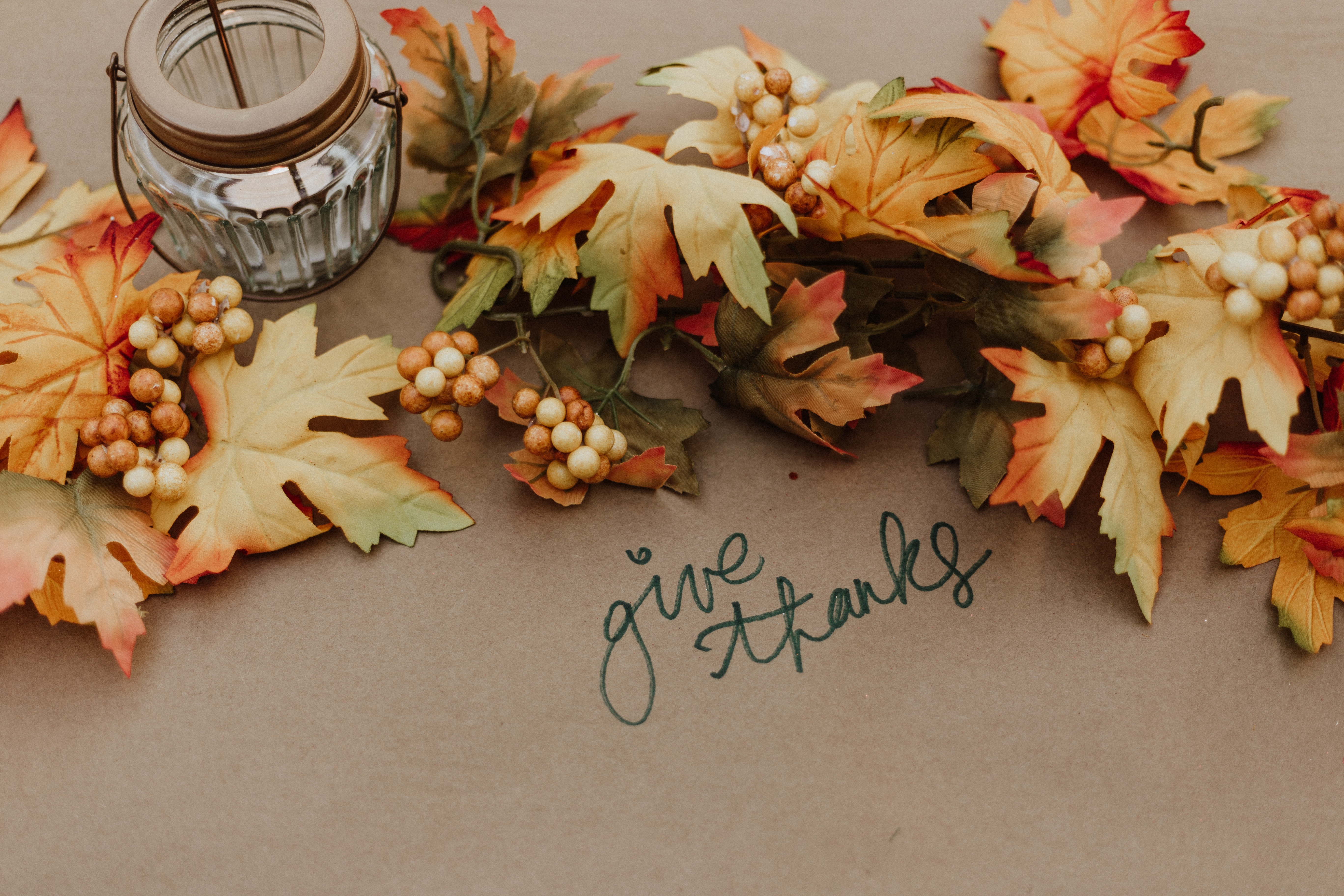 	    25Let’s go to the Movies!The GRINCH!TIME TBA        2627282930